So-218-B-19I Answer any two of the following in about one page each:		5 X2 = 10State any five Developmental programmes for women in India.Sketch the map of India and show the geographical distribution of tribes.Write a note on the religious diversity in India.II Answer any one of the following in about two pages each:		10 x1 = 10Illustrate how women are portrayed in Indian mediaUnity in diversity is a characteristic of Indian society. Elaborate..II Answer any one of the following in about three pages each:		15x1 = 15Describe the changing face of tribal communities in India.Examine why the status of women is low in Indian society.                                           ______________________SOOE-4116-B-19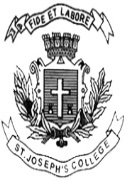 ST. JOSEPH’S COLLEGE (AUTONOMOUS), BANGALORE-27ST. JOSEPH’S COLLEGE (AUTONOMOUS), BANGALORE-27ST. JOSEPH’S COLLEGE (AUTONOMOUS), BANGALORE-27ST. JOSEPH’S COLLEGE (AUTONOMOUS), BANGALORE-27ST. JOSEPH’S COLLEGE (AUTONOMOUS), BANGALORE-27ST. JOSEPH’S COLLEGE (AUTONOMOUS), BANGALORE-27ST. JOSEPH’S COLLEGE (AUTONOMOUS), BANGALORE-27B.A. SOCIOLOGY- VI  SEMESTERB.A. SOCIOLOGY- VI  SEMESTERB.A. SOCIOLOGY- VI  SEMESTERB.A. SOCIOLOGY- VI  SEMESTERB.A. SOCIOLOGY- VI  SEMESTERB.A. SOCIOLOGY- VI  SEMESTERB.A. SOCIOLOGY- VI  SEMESTERSEMESTER EXAMINATION: APRIL 2019SEMESTER EXAMINATION: APRIL 2019SEMESTER EXAMINATION: APRIL 2019SEMESTER EXAMINATION: APRIL 2019SEMESTER EXAMINATION: APRIL 2019SEMESTER EXAMINATION: APRIL 2019SEMESTER EXAMINATION: APRIL 2019SOOE 4116– Characteristics of Indian SocietySOOE 4116– Characteristics of Indian SocietySOOE 4116– Characteristics of Indian SocietySOOE 4116– Characteristics of Indian SocietySOOE 4116– Characteristics of Indian SocietySOOE 4116– Characteristics of Indian SocietySOOE 4116– Characteristics of Indian SocietyTime-11/2  hrsTime-11/2  hrsMax Marks-35Max Marks-35Max Marks-35This paper contains one printed pages and three partsThis paper contains one printed pages and three partsThis paper contains one printed pages and three partsThis paper contains one printed pages and three partsThis paper contains one printed pages and three partsThis paper contains one printed pages and three partsThis paper contains one printed pages and three parts